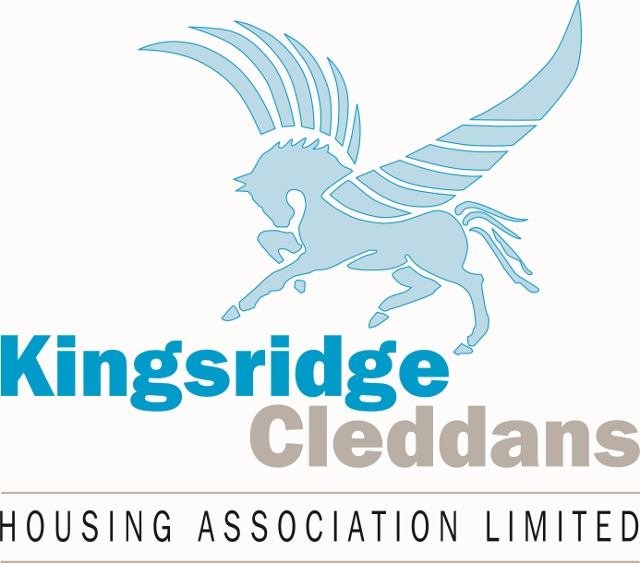 IMPROVING STANDARDS	   INSPIRING CHANGEBUSINESS PLAN2023 – 2026Revised August 2023CONTENTS1.	MISSION STATEMENT2.	INTRODUCTION3.	ORGANISATIONAL PHILOSOPHY4.	BACKGROUND AND OVERVIEW5.	STRATEGIC OBJECTIVES6.	S.W.O.T. ANALYSIS/S.T.E.P. ANALYSIS7.	OPTION APPRAISAL8.	HOUSING MANAGEMENT SERVICE DELIVERY PLAN9.	MAINTENANCE SERVICE DELIVERY PLAN10.	FINANCIAL MANAGEMENT SERVICE DELIVERY PLAN11.	GOVERNANCE AND FINANCIAL MANAGEMENT12.	TRAINING AND DEVELOPMENT PLAN13.	SUCCESSION PLANNING14.	PERFORMANCE REVIEW 2020 - 2021 AND PERFORMANCE TARGETS2022 – 202315.	POLICY REVIEW PROGRAMME16.	OVERVIEW AND SUMMARYMISSION STATEMENTThe Association completed its development programme in 2006 and our priority is to deliver a professional, flexible, and responsive service which meets the needs, demands and aspirations of our customers.We will strive to manage and maintain our properties to the highest standards and deliver an efficient customer focussed Housing Management and asset management service while maintaining effective financial control, delivering services within budget, and making an annual surplus.2.	INTRODUCTION	The purpose of the Business Plan is to outline the Association’s objectives during the revised period 2023 - 2026.  The plan will define specific objectives, set out how we will achieve them and will set specific targets against component areas of activity in Housing Management, Maintenance, Finance and Governance.	The plan will also be used as a framework for reviewing and assessing our objectives and priorities in order to facilitate short/medium term financial planning.	The Business Plan is ongoing and open ended and needs to be flexible in order to respond to changing needs, demands and circumstances. The Business Plan is a continual process under constant review. It will be reviewed annually during the plan period.	Housing Stock	At 1st April, 2023 the Association's stock base was as follows.	Newbuild properties				=	265	Improved properties				=	  27___								292								___	Staffing Structure	We have 5 members of staff.DirectorFinance Manager (P/T)					Senior Housing Officer			Property Services Administrator									Housing Assistant	In addition, we buy in financial services from FMD Financial Services, quarterly and at year end. We also buy in a Welfare Benefits advice service from CAB Drumchapel for 0.5 days per week.ORGANISATIONAL PHILOSOPHYWe hold the view that our customers are the most important people in the organisation, and this will remain central to our ethos and culture at all times.We were established to:Be a key player in the regeneration of the Kingsridge Cleddans area by implementing a development strategy which delivered a range of good quality affordable homes that would be identified with and aspired to by our tenants and applicants on our housing list.To operate as a self-sustaining Registered Social Landlord (RSL) who will generate sufficient income to cover the cost of delivering an effective management and maintenance service, while keeping our rents affordableTo provide a professional and responsive service which meets the needs, demands and aspirations of current and future tenants.To engage in other activities within the local community which will provide added value, and which will complement our traditional landlord activities.Our staff and Governing body members are our most important assets, and we recognise the importance and value of having knowledgeable, motivated and committed staff/governing body members who are equipped with the necessary skills to move the organisation forward within a framework of constant change and within a climate dominated by performance standards, Regulatory standards of Governance and Financial Management and an excellence culture.BACKGROUND AND OVERVIEWThe Association has operated in the Kingsridge Cleddans area of Drumchapel since we became an RSL on 28th January 1992. We have a good track record and positive reputation in the area.We have operated as a successful RSL and were a key player in the regeneration of the area having spent over £30m of investment to provide good quality homes at affordable rents and prices.We have a dedicated management committee with a good mix of new and experienced members.We have an experienced and dedicated staff team in place with the necessary knowledge, skills, and attitude to effectively conduct the business of the Association. We have a low turnover of staff and have only had 6 vacancies in the past 30 years.We have an excellent financial management track record and have generated a financial surplus in every year of operation. Our surplus for 2022-23 was £399,286 and a cash balance of £1,83m. Our 5 year and 30- year financial projections demonstrate our long- term viability and our financial ratio indicators are comparable with or better than sector medians. We are a debt free RSL after making early repayment of our loan debt in November 2021.We have an effective asset management strategy and have maintained our housing stock in accordance with legislative standards. We have comprehensive life cycle costing plans in place to ensure that cyclical maintenance and planned renewals are carried out at regular intervals in order to protect investment. Sufficient funds are set aside on an annual basis to ensure that we can adequately fund annual investment plans. Our housing stock is compliant with SHQS and EESSH and our properties benefit from integrated smoke alarms, CO alarms and heat detectors to comply with fire regulations.We have a good approach to risk management and have a strategy which identifies strategic, operational, and financial risks, with risks prioritised and action plans and controls in place to manage risk.Major challenges to be faced over the period of the plan include:Meeting the reporting requirements set out in the Scottish Housing CharterMeeting Regulatory Standards of Governance and Financial ManagementManaging complaintsStriving for continual improvementMaintaining Tenant and Resident SafetySubmission of Regulatory Returns to the SHR, SIC, OSCRImplementing our strategy to ensure compliance with equalities and human rights legislation.Succession planning arrangementsImplementing appropriate procurement arrangements for planned renewal works which are due to carried out during the period of the plan.Attracting new committee membersSTRATEGIC OBJECTIVES5.1	To promote the opportunity for community empowerment in the area.	We will work towards this objective by:Keeping tenants informed about the Association’s activities by issuing newsletters and ad hoc information leaflets during the year.Producing a range of information brochures which will be displayed in the reception area of the office.Maintaining a tenant consultation register in accordance with the requirements of the Housing Scotland Act.Promoting and encouraging increased membership through publication in newsletters, letters and displaying posters in public places.Carrying out customer satisfaction surveys every 3 years to assess customer satisfaction with various aspects of our service.Make better use of our website to keep stakeholders and residents informed about what we are doing.5.2	To develop and sustain a multi-functional Housing Association providing the full range of Housing Management, Property Maintenance and Finance services.	We will work towards this objective by:Providing the full range of functional services delivered by our staff team, supported by limited agency services in respect of finance and welfare benefits advice.Ensuring service is delivered in accordance with performance standards, best practice and legislative requirements.Ensuring that we generate sufficient income to cover operating costs and generate an annual surplus, while keeping rents affordable.5.3	To provide a professional service which is flexible and responsive to customers and can adapt to meet changing needs, demands and circumstances.	We will work towards this objective by:Setting specific targets and objectives in relation to customer service.Measuring performance against targets and objectives and reporting our performance to the Management Committee on a quarterly basis and publishing outcomes in newsletters and in the Annual Report on the Charter.Carrying out tenant satisfaction surveys every 3 years in order to assess customer perception of the services we provide. We will prepare action plans to address any service areas where improvement is identified.To manage, protect and maintain the investment which has been committed to contribute to the regeneration of the area.We will work towards this objective by:Placing a strong emphasis on estate management through a programme of regular inspections, recording actions and outcomes and adopting a proactive approach to problem identification and resolution.By setting and publishing defined minimum standards that we expect to see maintained in relation to estate management in order to ensure that the environment is effectively managed.Re-introducing annual home visits for the health and welfare of our tenants whilst being pro-active in identifying any maintenance issues such as dampness/condensation etc.Running an annual garden competition to encourage and promote community pride.5.5	To operate within the framework of a performance culture and to strive for continuous improvement in the delivery of our services.We will work towards this objective by:Striving to meet the recognised performance standards for social landlords.By monitoring our performance against targets set in areas of operational activity.  We will report our performance to the management committee and tenants/members on a quarterly basis.We will compare our performance against other social landlords operating in the Drumchapel area and benchmark it against peer group and national medians.5.6	To have an effective asset management strategy which enables the Association to manage and maintain our housing stock to the highest standards.	We will work towards this objective by:Carrying out cyclical maintenance and planned renewals at intervals outlined in our life cycle costing plans.Providing a cost effective and responsive reactive maintenance service with clear timescales in place for completing repairs. Performance and outcomes will be reported to the Management Committee quarterly.Carrying out stock condition surveys every 3 years and using information to update life cycle costing programmes and medium/long term budget projections.Meet Health & Safety requirements in respect of gas safety, electrical safety, Legionella, and asbestos safety.5.7 	Tenancy Sustainment	We will strive to assist tenants and sharing owners to sustain their 	tenancies/ownership through the provision of adaptations, advice and support, 	housing options service and any other initiatives that the Association can 	reasonably enter into.5.8	Governance	We will strive to comply with Regulatory Standards of Governance and Financial 	Management and have an effective governance framework in place which is 	appropriate for our size, scale and structure and meets the needs of our 	business.We will regularly assess our compliance against standards using an    assessment template and ensure that staff and committee are 	accountable for the work of the Association.5.9	Rent AffordabilityWe will strive to ensure financial efficiency and deliver services.maintaining rents at an affordable level for tenants and service users. 	We will review and consider rent increase proposals on an annual basis with 		rent consultation information being issued to tenants in December each year.		Consultation will be based on a range of options, utilising the September CPI		inflation rate as the base indicator. The outcome of the rent consultation		process will be presented to the Management Committee in January each		year and a decision will be made on how much rents and service charges are		to be increased for the following year. New rent charges will be notified in		writing in February each year, with new rent charges applied from 1st April.Rent consultation will be linked to the budget setting process to ensure	that rent increases cover our expenditure, while remaining affordable.We will also strive to ensure that our rents are comparable with other 	RSL’s,	And a rent comparability report will be included in the consultation 	process.The table below compares our rent levels for 2022-23 against 	Drumchapel 	and National RSL averages.6.	S.W.O.T. ANALYSISSTRENGTHS, WEAKNESSES, OPPORTUNITIES AND THREATSThe identification of strengths, weaknesses, opportunities, and threats will help the Association to take stock of where our organisation stands by agreeing priorities, assessing how good we are at what we set out to do and by assessing strengths and weaknesses and by identifying opportunities and threats that are likely to affect our ability to meet our objectives.INTERNAL ASSESSMENTStrengths: What we do well We are a debt free financially stable community- based Housing Association who are committed to providing the best possible service to our customers. We strive for continual improvement and monitor our performance against targets and compare our performance with other landlords in the area and against national medians.Customer Satisfaction 2023The table below highlights the results of customer satisfaction survey questions contained within the Scottish Social Housing Charter and compares our results with the 2022-23 Scottish averages.The Association is focussed on good performance and continuous improvement. Our KPI’s are comparable with or better than Scottish averages.The enthusiasm, commitment and dedication of our staff team and management committee membersWeaknesses: What we would like to improveThe Association strives for continuous improvement and recognises that there are areas where we would like to improve.We would like to attract and retain new Management Committee members to help usface the challenges which lie ahead, and we will continue to promote the opportunity to become involved.Although we have recorded high satisfaction levels with the services we provide, wewould like to increase the number of people who would like to become involved with us.Opportunities: - How can we develop them and make them work for our benefit.We work in partnership with other RSL’s and agencies and will continue to utilise these relationships to provide good value for money services when planning aheadThreats: - What do we need to be aware of and take cognisance of when planning ahead.We will continue to review and assess the environment we operate in, have an understanding of the factors that could affect us in the future, and be prepared to make good business decisions to help mitigate risk to our business and objectives6.2	EXTERNAL ASSESSMENT USING S.T.E.P. ANALYSIS6.3	PRESSURE POINTSWhile many social, political, and economic factors may be out with our control we need to be aware of them and make an assessment of how they could affect the Association and its clients.We need to take cognisance of the factors that could threaten our business and impact our clients.We need to take account of these when making key decisions which impact on our business and our clients.7. OPTIONS APPRAISAL7.	OPTION APPRAISAL.The Director is seeking to retire effectively from 13th December 2023, therefore the Management Committee should be advised, following a discussion between the Director and the SHR regulation manager, that since so little time has elapsed since the previous comprehensive strategic options appraisal there is no further requirement to carry out the exercise at this time to consider the future direction, and structure of the Association assuming the organisation wishes to remain an independent RSL.The Management Committee must act in the best interests of the tenants and residents and as such should consider the options below.The future direction of the Association will be considered and discussed by the Management Committee and 3 options would be considered:Option 1.	To continue as an independent organisation, providing the full range of services 			which we currently provide.The Management Committee could decide that option 1 was consistent with our objectives and agree that the preferred option would be to continue as an independent organisation and continue to provide the range of services we currently provide. This is consistent with the options appraisal carried out less than 16 months ago and given an overwhelming approval of our tenants and responses to the tenant satisfaction survey conducted in August and reported on September 2022.Reasons underpinning this decision could be:We have a dedicated management committee and staff team who provide structure and stability to the Association.We are a financially viable and self- sustaining organisation who are debt free and have a healthy cash balance.Our performance in most areas is either equal to or better than national averages.We recorded high levels of customer satisfaction in our last tenant satisfaction survey in September 2022.We maintain our housing stock to a high standard and carry out component replacements in accordance with our life cycle costing programme. We have replaced kitchens in 239 properties from 2008 – 2023 with a further and plan to replace an additional 67 kitchens between 2023 – 2026.We replaced windows and external doors in 130 properties from 2008 -2018 and plan to renew doors and windows in 101 properties from 2023 – 2026.Our housing stock meets the Scottish Housing Quality Standard and Energy Efficiency Standards. Integrated smoke alarms, heat detectors and carbon monoxide detectors have been installed in all our properties.We can fund the services we provide while maintaining rent levels that are among the lowest in Glasgow. Our rent levels are also lower than national averages.Our financial ratio indicators are comparable with or better than national averages and prudent financial control is central to our ethos.The Management Committee also recognise the importance of consulting with ourCustomers regarding the future direction of the Association, the Management Committee may agree to appoint a suitably experienced market research consultant to undertake an options appraisal survey to allow our customers to influence and shape our future plans and direction, as in the previous occasion upon the retirement of the then Director in 2022.Option 2.	To continue as an independent organisation but sharing services/buying in 					services from another organisation e.g., Director/Senior Officer	The Management Committee may decide that the Association should remain independent but buy in the services of the Senior Officer/Director from a larger RSL. Some benefits that could be derived from this option are: -The Association remains independent and viableExternal expertise from a larger RSLPartnership workingReduced staffing costsCreate greater efficienciesOption 3.	To transfer our business into a larger Housing Association by way of merger/take over.The Management Committee may decide to opt for merger or dissolution of the organisation, this could be considered where there have been actual weaknesses in governance i.e. that lack of new members and there being no interest in joining the Management Committee therefore Management Committee would be unable to perform their functions fully.Greater economies of scaleAccess to further resourcesGreater corporate outlookBetter governance8.	   SERVICE DELIVERY PLAN- HOUSING MANAGEMENT8.1	INTRODUCTIONThe Scottish Government (SG) introduced the Scottish Social Housing Charter (SSHC) in April 2012. It contains a broad range of standards and outcomes that Registered Social Landlords (RSL’s) should strive to achieve when delivering services to our customers. The Charter aims to improve the quality and standards of service provided by all social landlords operating in ScotlandSSHC standards lie at the heart of the Regulatory Framework, they are a common set of standards which provide a framework for both the Regulator to assess performance and for landlords to the self-assess their own performance.8.2	OBJECTIVESTo provide a comprehensive, responsive, and effective housing management service that is responsive to customer needs, demands and aspirations.To provide the opportunity for resident involvement in the planning and delivery of services.To assess resident satisfaction with the quality of the Housing Management service we deliver.To set specific targets against component areas of Housing Management activities and to monitor outcomes against targets and to report outcomes to the governing body and residents.To allocate properties by implementing a clear, impartial system of processing all requests for housing and by giving reasonable preference in accordance with the requirements of legislation.To help alleviate homelessness through the operation of a section 5 protocol with Glasgow City Council.8.3	ESTATE MANAGEMENTEffective estate management is the key to protecting investment in our housing stock and ensuring that residents have the fundamental right to have an acceptable quality of life by ensuring that estate standards are set and maintained.The service delivery plan identifies a number of key targets in this respect.Quarterly estate management reports will be prepared and presented to the 	Governing Body which will identify problems encountered and action taken.  	Quarterly estate management visits will be undertaken, and inspection sheets 	completed highlighting problems encountered and action taken.Annual home visits to every home to confirm the internal and external 	condition of the properties, provide advice and information to the tenants on 	sustaining their tenancies.We will investigate all complaints relating to anti-social behaviour with the       	following timescales.Priority (A)	Very serious cases within 24 hoursPriority (B)	Urgent cases within 2 working days.Priority (C)	Nuisance complaints cases within 5 working days.Priority (D)	Racial harassment cases immediatelyWe will provide a monthly report to the governing body regarding number of complaints received and action taken.8.4	ARREARS MANAGEMENTEffective arrears management will be a high priority for the Association during the period of the plan.  The focus of our arrears management strategy will be:PreventionEarly interventionControl and recoveryPerformance indicatorsPerformance monitoringContinuous improvementProvision of benefits adviceQuarterly reports will be provided to the Management Committee detailing:Amount of rent collected against amount collectableNumber of tenants in arrearsAction takenArrears trends: cases that are increasing/decreasing.Legal action taken/pendingArrears % in terms of current tenant non- technical arrears, technical arrears, and former tenant arrearsOur performance for Gross Rent Arrears 2022 - 2023 was 3.38%Our target for the period of the plan will be to reduce Gross Rent Arrears to 4% this target was surpassed; we will continue to strive to reduce the gross arrears figures year on year.8.5	ALLOCATIONSWe will allocate our houses by implementing a clear impartial and comprehensive system of processing all applicants for housing and will let houses in accordance with the Housing (Scotland) Act 2014. We will also strive to help alleviate homelessness through the protocol with Glasgow City Council.COMMON ALLOCTION POLICYThe Association together with 2 other Drumchapel RSL’s have developed a Common Allocation Policy. Participating RSL’s are KCHA, Cernach HA and Pineview HA. The aim of the Common Allocation Policy is to be more transparent in the way point prioritise applicants, simplifying the process and give greater applicant understanding of their prospects of rehousing. All applicants can be considered for rehousing by any of the participating RSL’s.Charter outcome 1 		EqualitiesCharter outcome 2 		CommunicationCharter outcome 4 		Quality of HousingCharter Outcome 7,8 and 9	Housing OptionsCharter outcome 10		Access to Social HousingCharter outcome 11		Tenancy sustainmentWe will assess completed application forms within 5 working days from the date all information is received. Applicants will be sent written confirmation of their points awardWe will provide an equal opportunities report on applicants on our housing list on an annual basisWe will provide reactive reports to the governing body which details:number of applicants on housing listtotal number of lets made broken down into housing list applicants, internal transfer list applicants, section 5 referrals, and mutual exchanges.number of applicants suspended from housing list8.6	VOID MANAGEMENT	The focus of our void management strategy will be to minimise the time properties lie vacant in order to reduce void rent loss.Pre termination visits will be carried out on all properties where notice of    termination of tenancy is given.Void inspections will be carried out on all void properties and our relet standards  will be used as a guide when instructing void repairsVoid repair target is to complete all void repairs within 10 working daysWe will strive to restrict void rent loss < 1%Our void rent loss for the year 2022 – 23 was 0.19%8.7	TENANT PARTICIPATIONWe have a statutory requirement to promote and encourage resident involvement in service issues and to offer local people the opportunity to have control over component areas of our housing service.We will strive to encourage and promote opportunities for tenant participation by:Keeping tenants informed by issuing regular newsletters (quarterly and ad hoc flyers)Reviewing, producing, and updating information brochures.Promote and encourage increased membership.Carrying out tenant satisfaction surveys every 3 years in order to constantly assess satisfaction with the services we provide.Maintaining a tenant consultation register.Notices and information posted on KCHA website.8.8	HOUSING MANAGEMENT TARGETS AND OBJECTIVES9.		SERVICE DELIVERY PLAN-  MAINTENANCE	9.1	INTRODUCTIONThe Scottish Government introduced the Scottish Social Housing Charter (SSFC)  in April 2012. It contains a broad range of standards and outcomes that Registered Social Landlords (RSL’s) should strive to achieve when delivering services to our customers. The Charter aims to improve the quality and standards of service by all social landlords operating in Scotland.SSHC standards lie at the heart of the regulatory framework, there are a common set of standards which provide a framework for both the Scottish Housing Regulator (SHR) to assess performance and for landlords to self - assess their own performance.9.2	OBJECTIVESTo provide a responsive and cost-effective maintenance service which meets the needs, demands and aspirations of our tenants and ensures adequate maintenance to protect investment and enable us to meet our repair requirements. To ensure resident safety.To ensure the maintenance service is delivered within budgetTo assess tenant satisfaction with the maintenance service and involve tenants in planned maintenance proposalsTo set specific response times for emergency and non- emergency repairs and to monitor contractor performance against target timescalesTo ensure accurate stock condition and life cycle costing information is in place and to carry out planned maintenance in accordance with our life cycle programmesTo carry out stock condition surveys every 3 years and to use this information to update and review the assumptions in our life cycle costing programme.We will ensure resident safety by carrying out;5-year periodic inspections of electrical installations in our properties;annual legionella inspections in cold water storage tanks in tenement properties.maintaining an asbestos register andannual inspections of roof anchor systems to ensure safety of tradesmen working on roofs.All our properties benefit from integrated smoke alarms, heat detectors and carbon monoxide alarms.9.3	GAS SERVICINGTo ensure that all properties with gas central heating are inspected and boilers serviced within 12 months of the previous landlord certificate being issued. CP12 certificates are issued to confirm compliance and smoke alarms, heat detectors and carbon monoxide alarms are checked and certified as part of this process.We will strive to achieve this objective by putting all properties on a 10- month service cycle in order to allow time to deal with no access problems.The gas service contract was procured in partnership with other Drumchapel RSL’s in 2021 on a 3 year contract.9.4	PERFORMANCE MONITORINGWe will strive to achieve the following performance targets.To carry out reactive repairs within the following timescales:Emergency Repairs:	 Attend to and complete within 4 hoursNon-Emergency Repairs: Attend to and complete with 3 working daysQualifying Repairs:	Attend to within 1, 3 or 7 daysPre inspect any repair where there is uncertainty about the type of work required.Review cyclical maintenance plan on an annual basis and report to the Management Committee on progress in terms of timescales against targets and cost –v- budgetTo ensure all properties with gas central heating systems are inspected within 12 months of the previous landlord certificate being issued.We will also report contractor performance to the management Committee on a quarterly basis detailing the number of properties where service completed, number outstanding and action takenWe will provide quarterly reactive maintenance reports to the Management Committee detailing the number of repairs, repairs by category, response times against targets, repairs by contractor, repair costs –v- budget9.5	PROCUREMENTWe will set clear guidelines for procuring maintenance works, services, or suppliesWe will demonstrate value for money in the award of contractsWe will ensure that the business needs of the Association are metWe will ensure compliance with Public Procurement legislationWe will ensure that lower value regulated contracts (>£50,000) are advertised on one of the following websites: The Public Contracts Scotland website, Excel Scotland framework or Scottish Procurement Alliance.We will have clear lines of delegated authority to instruct work9.6	MAINTENANCE TARGETS AND OBJECTIVES10.	FINANCIAL MANAGEMENT- SERVICE PLAN10.1	INTRODUCTIONThe Scottish Government (SG) introduced the Scottish Social Housing Charter (SSHC) in April 2012. It contains a broad range of standards and outcomes that Registered Social Landlords (RSL’s) should strive to achieveSSHC standards lie at the heart of the regulatory framework, they are a common set of standards which provide a framework for both the Scottish Housing Regulator (SHR) to assess performance and for landlords to self-assess their own performance.10.2	OBJECTIVESThe Association strives to be a financially sound and viable business.  We have a robust financial management framework in place and will retain proper financial control over our finances in accordance with guidance, best practice, and legislation.10.3	PERFORMANCE MANAGEMENT TARGETSWe will prepare and set an annual budget in advance of the financial year.  The budget will be approved by our Management Committee and will include appropriate analysis/assumptions and a good quality narrative.We will prepare appropriate medium/long term financial plans (5 year budgets and 30 year projections) which will incorporate up to date planned maintenance costs.  We will review and update our 30 year projections every 5 years or earlier where external events may have an influence on the planned maintenance e.g. cost increases.We will carry out internal checks on records and systems to ensure we are acting in accordance with procedure, guidance, and best practice.We will review our insurance arrangements on a regular basis and ensure that the Association has adequate insurance cover in place to meet our ongoing requirements.We will provide quarterly financial reports to the Management Committee which details performance against budget.  The reports will also include quality narratives to explain deficit areas.  The reports will also contain information on financial performance indicators which will be compared against national medians.We will strive to generate an operating surplus every year during the period of the plan by exercising tight financial control over our expenditure.We will submit annual returns to Regulatory bodies, for example, The SHR, the Financial Conduct Authority (FCA).We will have a robust and effective Treasury Management Policy and procedure in place to achieve the right balance between costs and outcomes.We will invest surplus funds into the Association’s investment account and ensure that bank balances are checked regularly to ensure that there are sufficient funds to cover our outgoingsThe Association is debt free, and our pension deficit liability is £27k11.	11. GOVERNANCE ACTION PLAN	11.1	INTRODUCTION		The Regulatory Standards of Governance and Financial Management was introduced by the SHR in April 2012. It includes 6 standards and accompanying guidance that RSL’s should seek to comply with to demonstrate effective Governance,Standard 1		Leadership and direction to achieve good outcomesStandard 2 		Openness and accountabilityStandard 3		Financial well-being and economic effectivenessStandard 4		Information/advice and managing riskStandard 5 		Conducting affairs with honesty and integrityStandard 6		Committee and staff skills and knowledgeThe Association will strive to comply with Regulatory Standards of Governance and Financial management in order to demonstrate that the Association delivers effective governance, is fit for purpose, and delivers intended outcomes for tenants and service users.11.2	GOVERNANCE FRAMEWORKThe Association has an effective Governance framework in place which is appropriate for our size, scale and structure and meets the needs of our business. A copy of the framework is appended to the plan and details the range, type, and frequency of reports that the Management Committee will be presented with. Members will be encouraged to ask questions of officers, particularly when performance does not meet agreed targetsSTANDARD 1.THE COMMITTEE LEADS AND DIRECTS THE ASSOCIATION TO ACHIEVE GOODOUTCOMES FOR TENANTS AND SEVICE USERS	We will strive to assure compliance with this standard by.Setting out our strategic direction in a business plan which is reviewed regularlyHaving an effective Governance framework in placeHaving standing orders in place setting out roles and responsibilitiesHaving job/role descriptions in place which outline roles and responsibilities of the Chairperson and Committee MembersHaving policies in place for payments, benefits, and conflicts of interestSTANDARD 2THE ASSOCIATION IS OPEN AND ACCOUNTABLE FOR WHAT IT DOES. IT UNDERSTANDS AND TAKES ACCOUNT OF THE NEEDS AND PRIORITIES OF ITS TENANTS AND SERVICE USERS.We will strive to ensure compliance with this standard by.Issuing 3 – 4 newsletters a year, ad hoc information leaflets, the Annual Report on the Charter and information on key policy reviews. We will also publish an annual assurance statement to confirm that we comply with Regulatory Standards.We will update our website to ensure that it contains all relevant information.We will carry out tenant satisfaction surveys every 3 years to assess tenant satisfaction with the services we deliver.Being aware of the need to notify the Regulator of any notifiable events.STANDARD 3THE ASSOCIATION MANAGES ITS RESOURCES TO ENSURE ITS FINANCIAL WELL BEING AND ECONOMIC EFFECTIVENESSWe will strive to ensure compliance with this standard by.Having a Treasury Management Policy in place and reporting to the Management Committee quarterly and annuallyInvesting surplus funds into an investment accountHaving an annual audit carried outHaving financial policies and procedures in placeHaving annual and 5 year budgets which incorporate sensitivity analysisSTANDARD 4THE COMMITTEE BASES IT’S DECISIONS ON GOOD QUALITY INFORMATION AND ADVICE AND IDENTIFIES AND MITIGATES RISK TO THE ASSOCIATION’S PURPOSE.We will strive to ensure compliance with this standard by.Reviewing the effectiveness of our reporting framework regularly.Having an appropriate risk management strategy in place which is reviewed annuallyProviding performance management reports outlining performance against targetReviewing performance against targets on a quarterly and annual basisBy keeping accurate minutes of Management Committee meetingsBy holding regular Management Committee meetings appropriate to our size, scale, and structure. No less than 10 Management Committee meetings per year, unless otherwise agreed by the Management Committee.STANDARD 5THE ASSOCIATION CONDUCTS IT’S, AFFAIRS WITH HONESTY & INTEGRITYWe will strive to ensure compliance with this standard by:Having rules and standing ordersHaving appropriate codes of conduct for staff and Management Committee membersHaving a Payments and Benefits PolicyHaving a Code of Governance PolicyHaving an Equalities and Diversity PolicyHaving a Whistleblowing PolicySTANDARD 6THE MANAGEMENT COMMITTEE AND SENIOR OFFICERS HAVE THE SKILLS AND KNOWLEDGE THEY NEED TO BE EFFECTIVEWe will strive to ensure compliance with this standard by:Electing and re-electing Management Committee members at our AGMAssessing effectiveness on an annual basisAssessing those Management Committee members who fall into the 9 -year categoryHaving appropriate training plan in placeHaving an induction pack for new membersCarrying out the Director’s appraisal12.	TRAINING AND DEVELOPMENT PLAN12.1	IntroductionThe Association’s Training and Development Plan will aim to match the requirements of the business against existing skills and competencies, analyse the information and provide appropriate solutions where necessary.The Management Committee has undergone an assessment of training and development needs. There is a robust training programme in place for Management Committee members. Training is held jointly with other RSL’s under the DRUMCOG umbrella. Training needs will be assessed annually, and the training needs analysis will be used in the development of the joint training plan.12.2	TrainingTraining is any planned or structured activity or approach designed to help an individual or a group of people to learn to do things differently or to do different things leading to more effective performance and results.Training needs can be met from a number of sources.External organisations e.g. SHARE, SFHA, CIHIn houseBy reading publications, books, watching videos etcBy attending conferences and seminarsThrough discussing problems and current issues with colleagues12.3	EvaluationHaving set objectives and identified training and development needs, the Association will consider the following at least annually:Have we carried out the Training and Development actions as planned?How will we use the information to improve the development process for next time?We will carry out an annual appraisal to identify training needs and review the effectiveness of the training plan.13.	SUCCESSION PLANNING13.1	INTRODUTION	Succession planning is connected to business continuity and risk management 	processes. As well as ensuring that the process by which decision making is 	undertaken following the departure of the senior officer is robust, it is crucial that the 	Management Committee obtains assurance that the Association can continue to 	function effectively during any interim period.	Senior posts should always be externally advertised to demonstrate openness and 	transparency, promote equality and diversity, ensure that the market is tested and 	demonstrate that the best candidate has been selected.13.1	The resignation of the senior officer constitutes a notifiable event, and the 	Chairperson is responsible for ensuring that the required notification is made and for 	reporting compliance to the Management Committee. The chair will be given the 	necessary support and assistance to fulfil this responsibility.13.2	In response to a notifiable event about the senior officer departing, the SHR will ask 	the Association what actions it plans to take next. They will also seek assurance that 	the Association has an up to date business plan that it can use to base a decision 	about its future direction on.13.3	The Management Committee have responsibility for ensuring that sound governance 	is exercised in planning for succession of the senior officer and overseeing the 	recruitment of a successor. This will necessitate a review of the role description and 	person specification to ensure that it meets current and longer term needs.13.4	Following the resignation of the senior officer and submission of a notifiable event to 	the SHR, the Management Committee will agree the arrangements to fill and cover 	the vacancy, ensuring appropriate professional support and arrangements are in 	place to support and service the Management Committee and office bearers.13.5	The Management Committee will agree the role description, person specification, 	remuneration package and terms of appointment but a recruitment panel which will 	be established and given delegated responsibility to implement the recruitment 	strategy. The recruitment panel will be supported by professional advisers to 	oversee the implementation of the 	recruitment strategy. This will include:The preparation of a communication strategy to ensure that staff, tenants, 		partners, and stakeholders are kept informed about the process.The recruitment schedule.The advert, recruitment pack and recruitment timetable.The selection and interview process.The shortlistThe composition of the interview panel.The format of the interview.Recommendation to the Management Committee.The outgoing senior officer cannot be involved in the interview process.13.6	It would be likely that the 3-month notice period required will allow sufficient time to 	ensure the new senior officer will be in post to coincide with the senior officer’s 	departure would be appropriate to ensure that a protocol is in place to ensure that 	the key responsibilities of the senior officer’s role can continue to be fulfilled in the 	interim period. This will involve clarification on who will be responsible for providing 	interim cover, the anticipated duration, and the level of renumeration required.13.78	The Finance Manager has the necessary skills and experience to cover the senior 	officer’s duties on an interim basis with the assistance of the Senior Housing Officer 	and that additional renumeration be awarded in the form of an agreed 	responsibility payment to both officers.14. PERFORMANCE REVIEW 2022 - 202315.	KEY POLICY REVIEW PROGRAMME SCHEDULE 2023-202616.	OVERVIEW AND SUMMARY16.1	The Business Plan will be used as a working document that will be used to reassess and reconfirm the strategic direction of the Association. The plan is considered appropriate to our size, scale, and structure and to reflect our operational and strategic objectives.16.2	The plan covers a 3 -year period but our KPI’s and performance will be reviewed annually, and appendices and financial plans will be reviewed as part of this process.16.3	Our Risk Management strategy will link into the review process in order that risks and controls are considered and reviewed as an integral part of the business plan.16.4	The Business Plan is an important working document which will allow the Management Committee to consider reports, recommendations, and decisions in the context of strategic and operational objectives and will empower them to assess the quality and effectiveness of the advice they are receiving in relation to their strategic role.Property SizeKCHA Average weekly rent for 2022-23Drumchapel Average weekly for 2022 – 23National Average weekly rent for 2022 - 232 Apartment£72.40£73.28£84.843 Apartment£79.07£80.04£89.304 Apartment£87.91£92.44£98.225 Apartment +£97.02£100.20£109.57Total Average weekly rent£80.59£82.92£92.29STRENGTHSWEAKNESSESEnthusiasm and commitment ofManagement Committee members whogive up their time voluntarily.Enthusiasm, flexibility, and commitmentof staff team.Stability and length of service of staff.Good reputation the Association has inthe area.High levels of tenant satisfactiondemonstrated by results recorded intenant satisfaction surveys.Quality of housing stock with highdemand for and low turnover ofproperties.Healthy financial position with positivemedium/long term financial projectionsand good financial performanceindicators which are comparable with orbetter than sector medians.No financial covenants in place.Effective asset management strategywith cyclical maintenance and majorrepairs carried out in accordance withour life cycle maintenance programme.Good performance in relation tomeeting targets across a range ofperformance indicators which arecomparable to or are better than sectormedians.Pro-active approach to estatemanagementProvision of welfare benefits adviceAbility to attract and retain new committee members.Scottish Social Housing Charter Measure2022/23KCHA2021/22ScottishAverageSatisfaction with Housing Association’s overall service98%88.8%Satisfaction with being kept informed about services and decisions99%92.3%Satisfaction with opportunities to participate in decision making100%88.2%Satisfaction with quality of home96%86.3%Satisfaction with repairs service98%88.3%Satisfaction with Housing Association’s contribution to the management of the neighbourhood98%85.8%Rating of rent as very good or fairly good value for money99%82.8%OPPORTUNITIESTHREATSImplementation of a joint trainingplan with other DRUMCOGmembers to ensure that Management Committee members meet requirements of effective Governance.Continued partnership working toobtain value for money inprocurement. e.g. gas maintenancecontract.Making better use of technology asa tool for improvingcommunication and informationprovision.Exploring opportunities forImproving the energy efficiency ofour housing stock and workingTowards meeting the EESSH2 2032targetsCommon allocation Policy inoperation.Common online housing applicationformWelfare Reform and increased debt levels.vulnerability of tenants due to sanctionsand time taken to process new UniversalCredit claims. Loss of rental incomethrough rent arrears.Increased public spending cuts imposed bycentral government, placing additionalpressure on scarce resources.Lack of development opportunities due toland banking for private development andincreased risks imposed by thedevelopment funding framework wherefinance is front loaded, and risk transferred.to the developing landlordIncrease in homeless referrals due tochanges in legislation and lack of availableproperties to meet increased demand.Increasing fuel costs placing additional      pressure on household budgets.Brexit uncertainty and the implications ofthe introduction of tariffs will impact onthe cost of goods and operational costsCost of living crisis, persistent high inflationRatesHigh costs of materials and labour affectingmajor repairsSTEP ANALYSISFACTORS AFFECTINGCLIENT GROUPFACTORS AFFECTINGHOUSING ASSOCIATIONDIRECTLYSOCIALCommunity facilitiesDissatisfaction with other formsof rented housingApathySection 5 referralsBoredom and increase in youthdisorderRequirement to meet demand andprovide suitable housingLack of tenant participation andwillingness to become involved inthe AssociationInsufficient voids to meet demandTECHNOLOGICALGrowth and expansion of I.T.servicesDedicated websiteAccess to PC and Wi Fi fortenantsMaking better use of I.T. updatingSoftware and cyber securityFor information and promotionalPurposesMany forms need to be filled outonline e.g. HAF,HB and UC formsECONOMICLow pay and difficulty inManaging household  budgetUnemployment and low payPension shortfalls and welfarereformRents –v- viability and arrearslevel and arrears managementHigh uptake of H.B. UC and otherbenefitsAffordability, debt and rent arrearsvulnerability of tenants due tosanctions. Timescales for new UCclaimants. DLA and PIP assessmentsPOLITICALProcurement ReformBrexit uncertaintyCost of living crisisProcurement PolicyIncreased supplier costs due to tariffsLong term economic uncertaintyhaving an impact on growth, inflationand interest rates. Pressure on costswill increase financial pressure ontenants and service usersPERFORMANCE INDICATORTARGETAnti-Social behaviour casesRespond to within agreed target timescales in each category% of new tenancies sustained for more than a year100%Rent collected as a % of total rent due in the reporting year100%Gross Rent Arrears3% in year 1 of plan and review annually thereafterVoid Rent LossRestrict < 1%Average time to re-let properties10 DaysPERFORMANCE INDICATORTARGETEmergency RepairsAttend to and complete within 4 hoursNon-Emergency RepairsAttend to and complete within 3 days% of Reactive repairs completed right 1st timeComplete 100% of repairs right first time% of properties which had gas safety check completed by the anniversary dateComplete 100% of gas safety checks annuallyKEY PERFORMANCE INDICATORSTARGET2022 - 2023PERFORMANCE2022-2023NATIONAL  AVERAGE  2022 -2023NATIONAL  AVERAGE  2022 -2023MaintenanceAverage time to complete Emergency RepairsAverage time taken to completenon-emergency repairs% of reactive repairs completedright first timeNumber of times we met our legal duty to complete a gas safety check4 Hours3 Days100%100%3.17hrs2.16 Days99.8%100%3.4 Hours8.6 Days87.9%Days Totals1,0133.4 Hours8.6 Days87.9%Days Totals1,013Arrears ManagementRent collected as a % of total amount due.Gross Rent Arrears100%4%.100.22%3.15%99.8%4.2%99.8%4.2%3.   LettingAverage time taken to re-let void propertiesVoid Rent loss10 Days< 1%11.83 Days0.19%43.9 Days1.4%4.   ComplaintsAverage time taken to respond to stage 1 complaintsAverage time taken to respond to stage 2 complaints5 days20 days2 days04.4 Days17.7 Days5.   Absence Management% of days lost through staff sicknessRestrict to < 5%3.17%No figure availablePOLICYDATE APPROVED/REVIEWEDREVIEW DATEPolicy on disclosure of interestApril 2022April 2025Equality and Diversity PolicySeptember 2022September 2025Legionella PolicyNovember 2022November 2025Management of Gas Safety PolicyMarch 2023March 2026Complaints PolicyMay 2022May 2025Membership PolicyOctober 2022October 2025Procurement PolicyOctober 2020October 2023Right to Repair PolicyOctober 2022October 2025Maintenance PolicyFebruary 2021February 2024Risk Management PolicyNovember 20222November 2023Code of Conduct for Governing Body MembersAugust 2022August 2025Standing OrdersOctober 2022October 2023Whistleblowing PolicyAugust 2020August 2023Code of Governance PolicyAugust 2022August 20225GDPR PolicyApril 2022April 2025Model Entitlements and Benefits PolicyNovember 2022November 2025Rent PolicyJanuary 2022January 2023Estate Management PolicyJanuary 2020January 2023Arrears Management PolicyNovember 2020November 2023Succession to Tenancy, Assignation and Sub - Let PoliciesMarch 2022March 2025Financial RegulationsMarch 2021March 2024Financial ProceduresMarch 2021March 2024Expenses PolicyMarch 2021March 2024Governance Framework PolicyAugust 2022August 2025Allocations PolicyApril 2019April 2023Policy on Alterations and ImprovementsJune 2021June 2026Adaptations Policy and ProcedureJune 2021June 2026Re-let StandardsJuly 2021July 2026Code of Conduct for Maintenance ContractorsJuly 2021July 2026Fraud PolicyMarch 2021March 2024Right to Compensation PolicyApril 2021April 2026Business Continuity Policy and Disaster Recovery Policy and ProceduresJuly 2021July 2024Business PlanFebruary 2022August 2023Health and Safety PolicySeptember 2022September 2024Asbestos Management PolicyJanuary 2022January 2025